HAVACILIK VE UZAY BİLİMLERİ FAKÜLTESİ DEKANLIĞINA.................................................. Üniversitesi ..................................... Fakültesi/Yüksekokulu......................................................................................... Bölümünden  ......./........  öğretim yılında mezun oldum......................./................ Öğretim Yılı Güz/Bahar yarıyılında Enstitünüz ............................................................................................. Anabilim/Anasanat Dalında özel öğrenci olarak öğrenimi yapmak istiyorum.Değerlendirmeye katılabilmem hususunda gereğini saygılarımla arz ederim.NOT: Yabancı dilim .........................dir.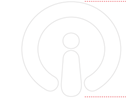                                                                                                      ........./........./.........                                                                                      Adı  Soyadı	 :                                                                                     İmza 		:Tebliğat Adresim :İş  Tlf    :Ev Tlf    :Cep Tlf :Ek: 	1) Onaylı Lisans mezuniyet belgesi,2) Onaylı Not Durum Belgesi (Transkript),3) Onaylı nüfus cüzdanı sureti,4) Özgeçmiş,5) 2 adet vesikalık fotoğraf.